ПРОЄКТ1. Назва проєкту:  “Експериментальна станція”.2. ПІБ автора/авторки або команди авторів проєкту: Малімон Роман.3. Сума коштів на реалізацію проєкту:   45 000  грн. 4. Тематика проєкту:  Розвиток освітнього процесу шляхом забезпечення кабінету фізики новою дослідною установкою.5. Місце реалізації проєкту: Рівне, вул. Гайдамацька, 9А, кабінет фізики.6. Мета та цілі проєкту: Створення інноваційного простору на уроках фізики за допомогою сучасних дослідних установок та 3D принтера, що покращить освітній процес у закладі освіти.7. Потреби яких учнів задовольняє проєкт: 8-11 класи. 8. Часові рамки впровадження проєкту: 1 місяць.9. Опис ідеї проєкту: Учні нашого ліцею в ході освітнього процесу стикаються із застарілістю або відсутністю сучасного обладнання. З метою подолання цієї проблеми, для підтвердження дійсності предметів, систем і явищ, пропонується забезпечити кабінет фізики дослідною установкою та 3D принтером. Реалізація проекту створить новий інноваційний простір в закладі освіти, що дасть змогу ближче познайомитися із сучасними технологіями числового програмного керування та використовувати їх на різних уроках.10. Очікувані результати від реалізації проєкту: створення нового інноваційного простору та покращення якості навчання шляхом зацікавлення учнів на експериментальних уроках .11. Коментар/Додатки до ідеї проєкту (за потреби): Ризики обчислені в таблиці кошторису.12. Орієнтовна вартість (кошторис) проєкту 13. Чи потребує проєкт додаткових коштів на утримання об’єкта, що є результатом реалізації проєкту?__+__ Так.Короткий опис та оцінка суми річних витрат:3D принтер потребує додаткових коштів на електроенергію та витратні матеріали (набір для друку). Сума витрат залежить від зайнятості приладу.14. Додатки (фотографії, малюнки, схеми, описи, графічні зображення, додаткові пояснення тощо), вказати перелікДодаток 1Набір для вивчення газових законів Бойля-Маріотта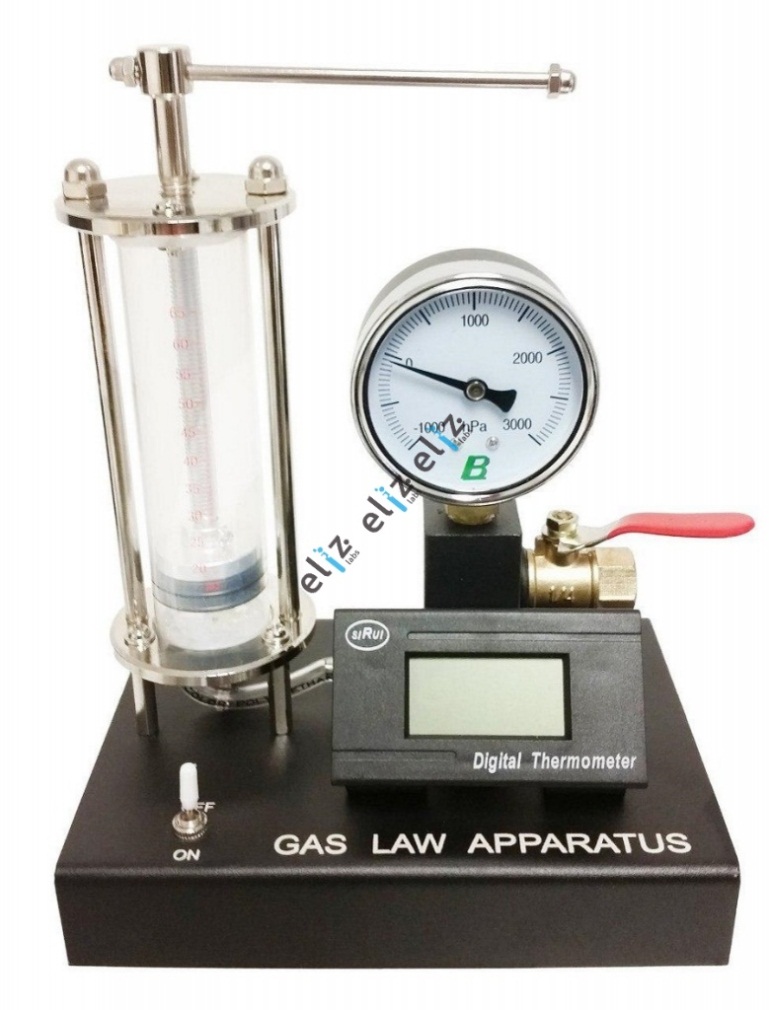 Додаток 2Snapmaker Original 3D принтер 3 в 1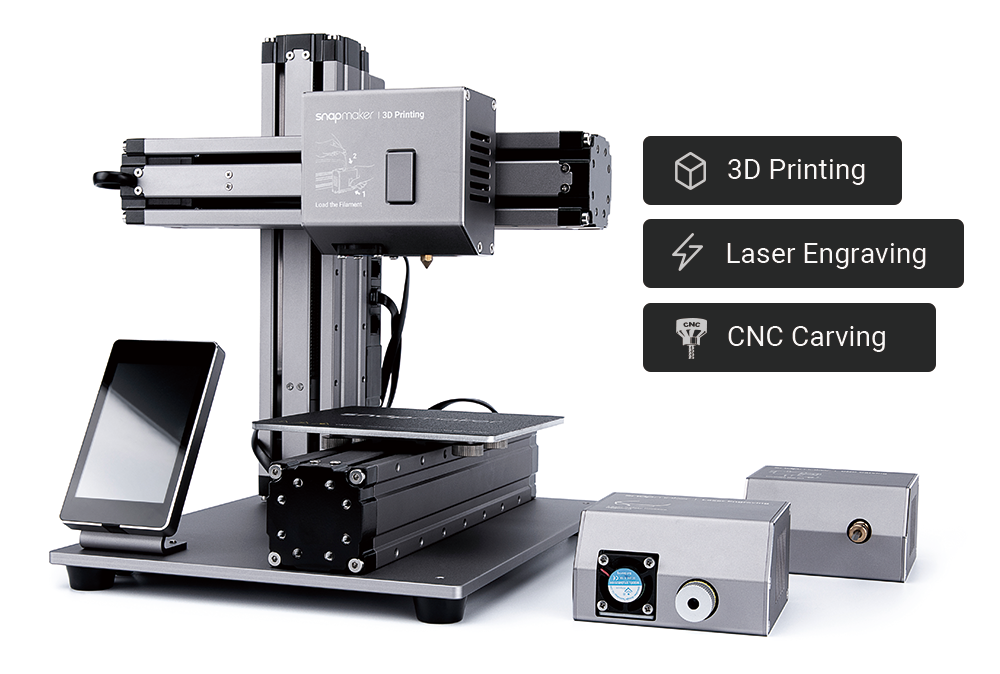 Додаток 3Додаток V1.1 для Snapmaker Original (корпус)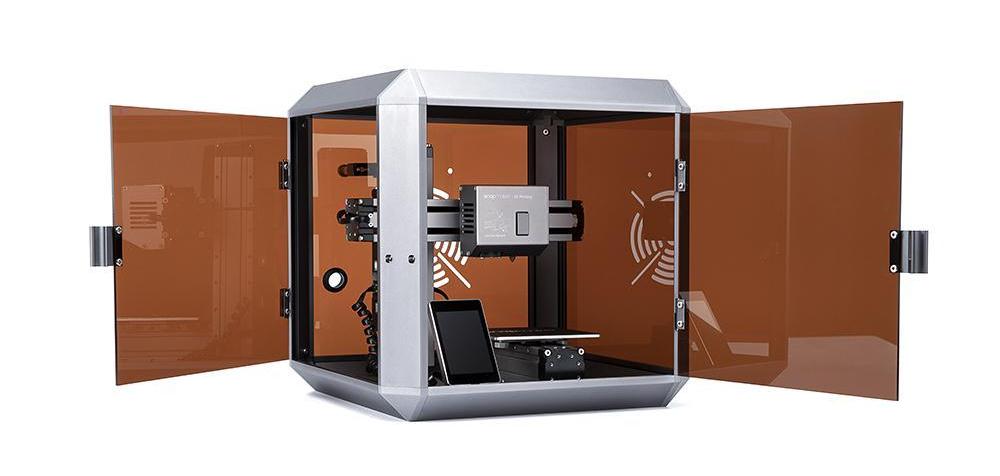 Додаток 4Набір для 3D друку пластикова нитка Pochatok Filament PLA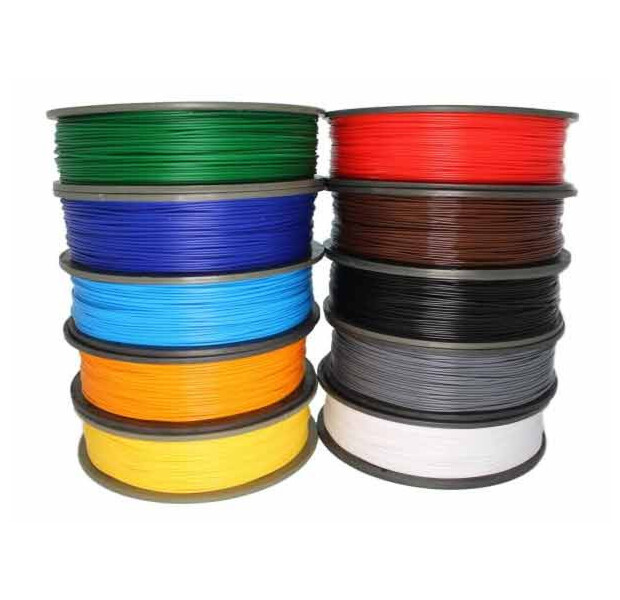 Номер та назва навчального закладуРівненський природничо-математичний ліцей «Елітар»Ідентифікаційний номер проєкту001№пор.НайменуваннявитратОдиницявимірю-ванняКіль-кість,од.Вартість заодиницю,грнВсього,грн1.Набір для вивчення газових законів  
Бойля-Маріотташт.16 450 6 450 2.Snapmaker Original 3D принтер 3 в 1шт.129 00029 000 3.Додаток V1.1 для Snapmaker Original (корпус)шт.15 550 5 550 4.Набір для 3D друку пластикова нитка Pochatok Filament PLAшт.13 0003 000 5.Доставкашт.41000РАЗОМРАЗОМРАЗОМРАЗОМРАЗОМ45 000